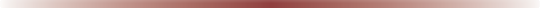 Center for Access and Accommodative ServicesCenter for Access and Accommodative Services Triton College2000 Fifth Ave., River Grove, IL 60171, Room A-105 Phone: (708) 456-0300, Ext. 3917	Fax: (708) 456-0991TTY: (708) 583-3182caas@triton.eduREQUEST FOR ACCOMMODATIONS CONFIDENTIAL DATA FORMToday’s date	Semester requesting services forSemester	YearName 				 (Last)	(First)	(Initial)Address 	City 	State 	Zip code 	Home phone (	)		Personal Email Address	Cell phone (	)	F	M	Not Specified	Transgender	Triton College Email Address			Gender	Birth date 	 Age 	Emergency contact person 	 Relationship 	Phone number 	Name of person who referred you to this center 	The following information is requested so Triton College may demonstrate compliance with federal and state requirements. Ethnic origin (check one):Asian/Pacific Islander	❒ HispanicAmerican Indian/Alaskan Native	❒ White/Non-HispanicAfrican American/Non-Hispanic	❒ OtherAre you a military veteran?	❒ Yes	❒ No Educational HistoryYour level of education:Not a high school graduateHigh school graduate	Year	 School 	GED	Year	College	Year	Home schooled	Year	H.S. Transition Program 	 Year	School 	 School 	School 	Did you receive accommodative services in high school? ❒ Yes ❒ NoDid you receive any of the following: (Check all that apply.)Resource room assistance	❒ Collaborative classroomSocial work services	❒ Self-contained classes 	ELL or ESL classesMainstream classes, list classes	 	Did you receive accommodative services in college? ❒ Yes ❒ NoCollege name 	What accommodations did you receive at the last school you attended:Accommodative testing / Describe: 	Note taker or copies of class notesSign language interpretersEnlarged text materials/CCTVAlternate text materials / Describe:	Reader services / Describe:	Use of assistive technology / Describe:	 Learning Difference, Medical Condition or DisabilityHave you been diagnosed with a medical condition or disability?  ❒ Yes ❒ NoDiagnosed date	 Date of last psychological testing for a learning disability 	 The medical condition(s) or disability you have been diagnosed with:Post-Traumatic Stress DisorderLearning disabilityIntellectual disabilityADHD/ADDAutismAsperger’s SpectrumAcquired brain injury / Date: 	Deaf/hard of hearing 	Visual Impairment / Describe:	Mobility Impairment / Describe:	Temporary Injury/Illness / Describe:	Mental health / Describe:	Physical disability / Describe: 	Medical condition / Describe: 	Transplant, implant, shunt / Describe: 	Other / Describe:	Do you use any of the following:CrutchesCaneWalkerManual wheelchairElectric wheelchairShuntCochlear ImplantPacemakerVagus Nerve Stimulator (VNS) DevicesProsthesis / Describe: 	Other / Describe: 	Do you have an active case with the following:Department of Human Services/Office of Rehabilitation ServicesVeteran’s AdministrationEmployment Training ServicesPhysical/Occupational TherapyTransition from high school to college/work programPersonal counseling with a therapist or psychologistCase manager or counselor’s name 	 Phone 	 Date of last meeting 		 How often do you meet with this professional? 		 Agency name 		 Address 		 Services you received 		Explain how your medical condition/disability affects you in your daily life and academics.List adapted equipment and/or software you have used in the past, i.e., screen reading software (JAWS), reading programs (Kurzweil).Are you currently undergoing treatment for any additional health-related concerns? ❒ Yes ❒ No Do you currently wear a medical ID or carry medical information with you daily? ❒ Yes ❒ NoAre you interested in sharing your medical information with the campus nurse?	❒ Yes ❒ No Attending Triton CollegeYour academic goal is to:Noncredit classes for self-enrichmentComplete certificate from The School of Continuing EducationGED classesESL classesParticipate in the Skill Enhancement and Employee Dev elopement ProgramComplete a college certificate 	Complete a degree at Triton, then apply that to work 	Complete a degree at Triton to transfer to a university 	Take general education classes to transfer to a universityIf you plan to complete a certificate or degree, what will your academic major be?Do you plan to attend Triton College as a full- or part-time student? 	Have you applied for financial aid? 	 Application date 	Have you received a notification of your financial aid award? 	 Do you plan on participating in any campus clubs or sports teams? 		 List 		List the type of classes that are easier for you.List the type of classes that are more difficult for you.Check the accommodations you have found to be helpful and wish to use at Triton College.Testing accommodationsExtra time on examsTest read aloud by Kurzweil Reading SoftwareLow distraction room for testingEnlarged printUse of computer for writingNote takerAudio – Record LecturesSign language interpreting servicesAssistance crossing Fifth AvenueAlternate text materials / Describe: 	Use of assistive technologyKurzweil Reading softwareCCTVZoomtextZoomJawsDragon Naturally SpeakingAre you able to accurately fill out the bubble of a scantron sheets?	❒ Yes	❒ NoOther / Describe: 	During an evacuation of a building, would you like to have first responders check to see if you have exited?	❒ Yes	❒ NoPrivacy ActThis request for information is necessary in order to properly conduct the program and account for the activities of the CAAS. Failure to supply all requested information may result in a delay of access and/or accommodative services. All records are confidential and retained in secured files. The information in this application is true and complete to the best of my knowledge.Print name	Signature	DateStudent ContractComplete all recommended assessments offered by the college and CAAS.Submit all necessary documentation of my medical condition and/or disability to CAAS.Attend a training to activate the services I am requesting to aid me in successfully completing each class I register for.Attend a training session on all adaptive equipment I will need.Comply with the college rules of conduct.Inform CAAS of all class schedule changes and changes of academic goals.Establish accommodations by presenting the CAAS card to instructors of the classes where services are needed.Renew CAAS accommodations each semester in the CAAS office at the time of registration.Consider participating in one or more CAAS workshops the first semester receiving services from CAAS and each semester I do not obtain a 2.0 GPA.Regularly attend all classes and lab sessions.Consider making use of faculty office hours and regularly attend tutoring sessions and supplemental labs to enhance your understanding of class materials.I agree to abide by the above commitment and understand that violation of any conditions of this agreement as stated in this form will make me subject to suspension from CAAS services and/or other action at the discretion of the dean of Students and/or CAAS director.Print name	Signature	DateSTUDENT CODE OF CONDUCTGENERAL REGULATIONSCollege regulations apply to a student when on college property, attending a class, or when representing the college at college sponsored events both on and off campus. The College applies disciplinary sanctions for violation of these regulations. Should an act violate both college regulations and public law, the student is subject to dual jurisdiction. Students will also be held responsible for actions of their guests. Non-student visitors to the campus are expected tocomply with college regulations.ACADEMIC DISHONESTY – Written or other work a student submits in a course must be the product of his/her own efforts. Plagiarism, cheating or other forms of academic dishonesty are prohibited.FALSE INFORMATION – A student shall not furnish false or misleading information to college officials.BEHAVIORAL MISCONDUCT – A student shall take no action which disrupts or tends to disrupt the peace or which endangers or tends to endanger the safety, health or life of any person.PROPERTY DAMAGE – A student shall take no action which damages or tends to damage public or private property not his/her own without the consent of the owner or person legally responsible.THEFT – A student shall not take without authorization property for his/her own without the consent of the owner or person legally responsible.UNAUTHORIZED ENTRY – Forcible or unauthorized entry onto any property or into any building structure, utility or room on the premises is prohibited.ALCOHOL AND DRUGS – A student shall not possess alcohol, i.e., beer or liquor, except in conformance with college policy. A student shall not manufacture, use, possess, sell, deliver or distribute any illegal or controlled drugs or substance except under the direction of a licensed physician.WEAPONS/FIREARMS – A student shall not possess or use firearms, explosive devices or any other device classified as a weapon by the state of Illinois. Instruments used to simulate such weapons in acts which endanger or tend to endanger any person shall be considered weapons.CLASSROOM DISTURBANCE – Classroom disturbances which interfere with the educational process are prohibited.SMOKING – Smoking of any sort is prohibited on Triton’s campus.I understand and agree to abide by the Student Code of Conduct.Print Name	Signature	Date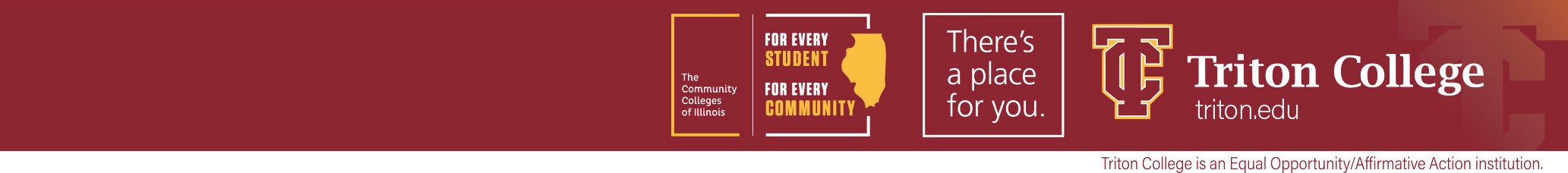 Medications you are takingReasonSide effects you experience